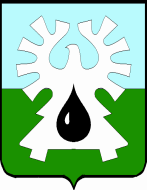 МУНИЦИПАЛЬНОЕ ОБРАЗОВАНИЕ ГОРОД УРАЙХанты-Мансийский автономный округ-ЮграАДМИНИСТРАЦИЯ ГОРОДА УРАЙПОСТАНОВЛЕНИЕот ______________ 	№ ________О внесении изменений в муниципальную программу «Развитие малого и среднего предпринимательства, потребительского рынка и сельскохозяйственных товаропроизводителей города Урай» на 2016-2020 годыВ соответствии со статьей 179 Бюджетного кодекса Российской Федерации, Федеральным законом от 28.06.2014 №172-ФЗ «О стратегическом планировании в Российской Федерации», постановлением администрации города Урай от 25.06.2019 №1524 «О муниципальных программах муниципального образования городской округ город Урай»: 1. Внести изменения в муниципальную программу «Развитие малого и среднего предпринимательства, потребительского рынка и сельскохозяйственных товаропроизводителей города Урай» на 2016-2020 годы, утвержденную постановлением администрации города Урай от 30.09.2015 №3205, согласно приложению.2. Опубликовать постановление в газете «Знамя» и разместить на официальном сайте органов местного самоуправления города Урай в информационно-телекоммуникационной сети «Интернет». 3. Контроль за выполнением постановления возложить на заместителя главы города Урай С.П. НовосёловуГлава города Урай                                                                                                  Т.Р. Закирзянов Приложение к постановлению                                                                                                      администрации города Урай                                                                                                         от _____________№______Изменения в муниципальную программу «Развитие малого и среднего предпринимательства, потребительского рынка и сельскохозяйственных товаропроизводителей города Урай» на 2016-2020 годы (далее – муниципальная программа) 1. В Паспорте муниципальной программы строку 9 изложить в следующей редакции:«».2. Абзац второй пункта 1.3 раздела 1 изложить в следующей редакции:«Создание благоприятных условий для ведения предпринимательской деятельности за счет реализации региональных проектов:».3. В подпункте 2.9.7 пункта 2.9 раздела 2 слова «приложения 5 к муниципальной программе» заменить словами «приложения 4 к муниципальной программе».4. Таблицу 1 муниципальной программы дополнить строкой 7 следующего содержания:«***- базовый показатель учитывается по фактическому значению за 2019 год.».5.  Строки 1.7, 1.7.1, 1.7.2, 1.8, 1.8.1 таблицы 2 изложить в следующей редакции: «».6. Раздел 1 таблицы 3 изложить в следующей редакции:«».7. Таблицу приложения 1 к муниципальной программе дополнить строкой 7 следующего содержания:«».8. Строку 3.1 таблицы приложения 2 к муниципальной программе изложить в следующей редакции:«».9. Приложение 3 к муниципальной программе изложить в следующей редакции: «Приложение 3 к муниципальной программе «Развитие малого и среднего предпринимательства, потребительского рынка и сельскохозяйственных товаропроизводителей города Урай» на 2016-2020 годыПубличная декларация о результатах реализации мероприятий муниципальной программы«Развитие малого и среднего предпринимательства, потребительского рынка и сельскохозяйственных товаропроизводителей города Урай» на 2016-2020 годы».10. В приложении 4 к муниципальной программе:10.1. В подпункте 3 пункта 24 слова «садоводческие, огороднические» заменить словом «растениеводческие».10.2.  Дополнить пунктом 40 следующего содержания:«40. Пушные звери – бобр, норка, нутрия, горностай, соболь, песец, ондатра, калан, выдра.».11. В приложении 5 к муниципальной программе:         11.1. Пункт 2.13 после слов «со дня его принятия» дополнить словами «одним из указанных в заявлении способов». 11.2. В приложении 1 к Порядку предоставления финансовой поддержки в форме субсидий субъектам  малого и среднего предпринимательства слова «Результат предоставления муниципальной услуги прошу выдать (направить) мне следующим способом (нужное отметить):» заменить словами «О принятом решении прошу меня уведомить (нужное отметить):».12. В приложении 6 к муниципальной программе:12.1. Пункт 1.3  изложить в следующей редакции:«1.3. Субсидии предоставляются сельскохозяйственным товаропроизводителям с целью возмещения фактически произведенных и документально подтвержденных затрат на приобретение, доставку и монтаж оборудования для переработки и (или) фасовки сельскохозяйственной продукции, на строительство, модернизацию, реконструкцию сельскохозяйственных объектов, ветеринарных объектов для животноводческих или птицеводческих предприятий, на приобретение, доставку, монтаж сельскохозяйственной техники, сельскохозяйственного оборудования, ветеринарных и биологических препаратов, упаковочных материалов для  молока и молокопродуктов,  на приобретение кормов, на приобретение племенных сельскохозяйственных животных.Субсидия на приобретение ветеринарных и биологических препаратов, упаковочных материалов для  молока и молокопродуктов,   кормов предоставляется при наличии маточного поголовья сельскохозяйственных животных всех видов, за исключением птицы и пушных зверей, в количестве 100 и более условных голов маточного поголовья сельскохозяйственных животных всех видов, за исключением птицы и пушных зверей. Количество маточного поголовья сельскохозяйственных животных рассчитывается в соответствии с приказом Министерства сельского хозяйства Российской Федерации от 19.02.2015 №63 «Об утверждении документов, предусмотренных правилами предоставления и распределения субсидий из федерального бюджета бюджетам субъектов Российской Федерации на поддержку племенного животноводства, утвержденными постановлением Правительства Российской Федерации от 4 декабря 2012 года №1257» (далее Приказ).Субсидия на приобретение племенных сельскохозяйственных животных предоставляется при наличии маточного поголовья сельскохозяйственных животных всех видов, за исключением птицы и пушных зверей, в количестве не менее 5 условных голов, но не более 100 условных голов маточного поголовья сельскохозяйственных животных всех видов, за исключением птицы и пушных зверей. Количество маточного поголовья сельскохозяйственных животных рассчитывается в соответствии с Приказом при соблюдении следующих условий: 1) наличие у заявителя разработанного плана профилактических и противоэпизоотических мероприятий, согласованного Ветеринарной службой города Урай;2) наличие у заявителя животноводческого помещения для содержания сельскохозяйственных животных вместимостью на имеющееся поголовье сельскохозяйственных животных с учетом приобретенных племенных животных, соответствующего  зоосанитарным нормам содержания сельскохозяйственных животных, подтвержденных информацией Ветнадзора.Результатами предоставления субсидии в целях достижения целевых показателей муниципальной программы «Увеличение производства молока (в базисной жирности)», «Увеличение поголовья животных и птицы сельскохозяйственных товаропроизводителей» и «Количество племенного маточного поголовья сельскохозяйственных животных» являются:  увеличение производства молока (в базисной жирности) (измеряется в тоннах), увеличение поголовья животных и птицы сельскохозяйственных товаропроизводителей (измеряется в головах), племенное маточное поголовье сельскохозяйственных животных (измеряется в головах).Значения целевых показателей, необходимых для достижения результатов предоставления субсидии, устанавливаются соглашением о предоставлении субсидий.».12.2. Подпункт 2.2.1 пункта 2.2 дополнить подпунктом 5 следующего содержания:«5)  план профилактических и противоэпизоотических мероприятий, разработанный заявителем и согласованный Ветеринарной службой города Урай (при обращении за получением субсидии в целях возмещения затрат на приобретение племенных животных).».12.3. Пункт 2.4. дополнить подпунктами 2.4.6, 2.4.7 следующего содержания:«2.4.6. Информация Ветнадзора о наличии у заявителя животноводческого помещения для содержания сельскохозяйственных животных вместимостью на имеющееся поголовье сельскохозяйственных животных с учетом приобретенных племенных животных, соответствующего  зоосанитарным нормам содержания сельскохозяйственных животных (при обращении за получением субсидии в целях возмещения затрат на приобретение племенных животных).2.4.7. Информация Ветеринарной службы города Урай о имеющемся количестве поголовья сельскохозяйственных животных, в том числе маточного поголовья, у заявителя на дату подачи заявления на получение субсидии.».12.4. В пункте 2.7 слова  «30 рабочих дней» заменить словами «не более 30 рабочих дней».12.5. Пункт 2.12 изложить в следующей редакции:«2.12. Постановление администрации города Урай о предоставлении или об отказе в предоставлении субсидии направляется (вручается) ответственным исполнителем заявителю  в течение 2 рабочих дней со дня его принятия одним из указанных в заявлении способов.».12.6. Пункт 2.14 дополнить абзацем вторым следующего содержания: «Заявитель в течение 5 рабочих дней с даты получения соглашения подписывает и представляет его в Уполномоченный орган лично или почтовым отправлением. Заявитель, не представивший в Уполномоченный орган подписанное соглашение в указанный срок (в случае направления посредством почтовой связи срок исчисляется 5 рабочими днями с даты получения соглашения Заявителем до момента его передачи Заявителем почтовой организации), считается отказавшимся от получения субсидии.».12.7. В приложении 1 к Порядку предоставления финансовой поддержки в форме субсидий сельскохозяйственным товаропроизводителям слова «Результат предоставления муниципальной услуги прошу выдать (направить) мне следующим способом (нужное отметить):» заменить словами «О принятом решении прошу меня уведомить (нужное отметить):».  12.8. В приложении 2 к Порядку предоставления финансовой поддержки в форме субсидий сельскохозяйственным товаропроизводителям слова «Комиссия постановила» исключить.9.Целевые показатели муниципальной программы 1) увеличение числа субъектов малого и среднего предпринимательства в расчете на 10 тыс. человек населения, начиная с 2018 года с 348,8 единиц до 351,6 единиц;2) увеличение доли среднесписочной численности работников (без внешних совместителей) малых и средних предприятий в среднесписочной численности работников (без внешних совместителей) всех предприятий и организаций, с 14,6% до 16,2%.;3) увеличение показателя обеспеченности торговыми площадями на 1000 жителей с 460 кв.м. до 466 кв.м.;4) увеличение производства молока (в базисной жирности), с 98,4% до 105,0%;5) увеличение поголовья животных и птицы у сельскохозяйственных товаропроизводителей, с 88% до 105,0%;6) увеличение количества племенного маточного поголовья сельскохозяйственных животных с 325 голов до 334 голов;7) Увеличение численности занятых в сфере малого и среднего предпринимательства, включая индивидуальных предпринимателей с 3,3 тыс. человек до 3,4 тыс. человек.7.Численность занятых в сфере малого и среднего предпринимательства, включая индивидуальных предпринимателей (3)тыс. человек 3,3*** -  -  -  - 3,43,41.7Реализация основного мероприятия «Региональный проект «Популяризация предпринимательства», в т.ч.:(1,2,7) Управление экономического развития  администрации города Урай; управление по культуре и социальным вопросам администрации города Урай; Управление образования и молодежной политики администрации города Урайвсего1 765,80,00,00,01 092,5673,31.7Реализация основного мероприятия «Региональный проект «Популяризация предпринимательства», в т.ч.:(1,2,7) Управление экономического развития  администрации города Урай; управление по культуре и социальным вопросам администрации города Урай; Управление образования и молодежной политики администрации города Урайфедеральный бюджет0,00,00,00,00,00,01.7Реализация основного мероприятия «Региональный проект «Популяризация предпринимательства», в т.ч.:(1,2,7) Управление экономического развития  администрации города Урай; управление по культуре и социальным вопросам администрации города Урай; Управление образования и молодежной политики администрации города Урайбюджет Ханты-Мансийского автономного округа - Югры1 613,00,00,00,01 005,1607,91.7Реализация основного мероприятия «Региональный проект «Популяризация предпринимательства», в т.ч.:(1,2,7) Управление экономического развития  администрации города Урай; управление по культуре и социальным вопросам администрации города Урай; Управление образования и молодежной политики администрации города Урайместный бюджет152,80,00,00,087,465,41.7Реализация основного мероприятия «Региональный проект «Популяризация предпринимательства», в т.ч.:(1,2,7) Управление экономического развития  администрации города Урай; управление по культуре и социальным вопросам администрации города Урай; Управление образования и молодежной политики администрации города Урайиные источники финансирования0,00,00,00,00,00,01.7.1Развитие инновационного и молодёжного предпринимательства (1,2,7)Управление экономического развития администрации города Урай; управление по культуре и социальным вопросам администрации города Урай; Управление образования и молодежной политики администрации города Урайвсего150,00,00,00,0150,00,01.7.1Развитие инновационного и молодёжного предпринимательства (1,2,7)федеральный бюджет0,00,00,00,00,00,01.7.1Развитие инновационного и молодёжного предпринимательства (1,2,7)бюджет Ханты-Мансийского автономного округа - Югры138,00,00,00,0138,00,01.7.1Развитие инновационного и молодёжного предпринимательства (1,2,7)местный бюджет12,00,00,00,012,00,01.7.1Развитие инновационного и молодёжного предпринимательства (1,2,7)иные источники финансирования0000001.7.2Создание условий для развития субъектов малого и среднего предпринимательства (1,2,7)Управление экономического развития администрации города Урайвсего1 615,80,00,00,0942,5673,31.7.2Создание условий для развития субъектов малого и среднего предпринимательства (1,2,7)Управление экономического развития администрации города Урайфедеральный бюджет0,00,00,00,00,00,01.7.2Создание условий для развития субъектов малого и среднего предпринимательства (1,2,7)Управление экономического развития администрации города Урайбюджет Ханты-Мансийского автономного округа - Югры1 475,00,00,00,0867,1607,91.7.2Создание условий для развития субъектов малого и среднего предпринимательства (1,2,7)Управление экономического развития администрации города Урайместный бюджет140,80,00,00,075,465,41.7.2Создание условий для развития субъектов малого и среднего предпринимательства (1,2,7)Управление экономического развития администрации города Урайиные источники финансирования0,00,00,00,00,00,01.8Реализация основного мероприятия «Региональный проект «Расширение доступа субъектов малого и среднего предпринимательства к финансовым ресурсам, в том числе к льготному финансированию», в т.ч.:(1,2,7) Управление экономического развития администрации города Урайвсего8 681,70,00,00,04 331,54 350,21.8Реализация основного мероприятия «Региональный проект «Расширение доступа субъектов малого и среднего предпринимательства к финансовым ресурсам, в том числе к льготному финансированию», в т.ч.:(1,2,7) Управление экономического развития администрации города Урайфедеральный бюджет0,00,00,00,00,00,01.8Реализация основного мероприятия «Региональный проект «Расширение доступа субъектов малого и среднего предпринимательства к финансовым ресурсам, в том числе к льготному финансированию», в т.ч.:(1,2,7) Управление экономического развития администрации города Урайбюджет Ханты-Мансийского автономного округа - Югры7 987,20,00,00,03 985,04 002,21.8Реализация основного мероприятия «Региональный проект «Расширение доступа субъектов малого и среднего предпринимательства к финансовым ресурсам, в том числе к льготному финансированию», в т.ч.:(1,2,7) Управление экономического развития администрации города Урайместный бюджет694,50,00,00,0346,5348,01.8Реализация основного мероприятия «Региональный проект «Расширение доступа субъектов малого и среднего предпринимательства к финансовым ресурсам, в том числе к льготному финансированию», в т.ч.:(1,2,7) Управление экономического развития администрации города Урайиные источники финансирования0,00,00,00,00,00,01.8.1Финансовая поддержка субъектов малого и среднего предпринимательства, осуществляющих социально значимые виды деятельности, определенные муниципальными образованиями, и деятельность в социальной сфере (1,2,7)Управление экономического развития администрации города Урайвсего8 681,70,00,00,04 331,54 350,21.8.1Финансовая поддержка субъектов малого и среднего предпринимательства, осуществляющих социально значимые виды деятельности, определенные муниципальными образованиями, и деятельность в социальной сфере (1,2,7)Управление экономического развития администрации города Урайфедеральный бюджет0,00,00,00,00,00,01.8.1Финансовая поддержка субъектов малого и среднего предпринимательства, осуществляющих социально значимые виды деятельности, определенные муниципальными образованиями, и деятельность в социальной сфере (1,2,7)Управление экономического развития администрации города Урайбюджет Ханты-Мансийского автономного округа - Югры7 987,20,00,00,03 985,04 002,21.8.1Финансовая поддержка субъектов малого и среднего предпринимательства, осуществляющих социально значимые виды деятельности, определенные муниципальными образованиями, и деятельность в социальной сфере (1,2,7)Управление экономического развития администрации города Урайместный бюджет694,50,00,00,0346,5348,01.8.1Финансовая поддержка субъектов малого и среднего предпринимательства, осуществляющих социально значимые виды деятельности, определенные муниципальными образованиями, и деятельность в социальной сфере (1,2,7)Управление экономического развития администрации города Урайиные источники финансирования0,00,00,00,00,00,01.8.1Финансовая поддержка субъектов малого и среднего предпринимательства, осуществляющих социально значимые виды деятельности, определенные муниципальными образованиями, и деятельность в социальной сфере (1,2,7)Управление экономического развития администрации города Урайбюджет Ханты-Мансийского автономного округа - Югры0000001.8.1Финансовая поддержка субъектов малого и среднего предпринимательства, осуществляющих социально значимые виды деятельности, определенные муниципальными образованиями, и деятельность в социальной сфере (1,2,7)Управление экономического развития администрации города Урайместный бюджет0000001.8.1Финансовая поддержка субъектов малого и среднего предпринимательства, осуществляющих социально значимые виды деятельности, определенные муниципальными образованиями, и деятельность в социальной сфере (1,2,7)Управление экономического развития администрации города Урайиные источники финансирования160 344,600000Раздел 1. Портфели проектов, основанные на национальных и федеральных проектах Российской ФедерацииРаздел 1. Портфели проектов, основанные на национальных и федеральных проектах Российской ФедерацииРаздел 1. Портфели проектов, основанные на национальных и федеральных проектах Российской ФедерацииРаздел 1. Портфели проектов, основанные на национальных и федеральных проектах Российской ФедерацииРаздел 1. Портфели проектов, основанные на национальных и федеральных проектах Российской ФедерацииРаздел 1. Портфели проектов, основанные на национальных и федеральных проектах Российской ФедерацииРаздел 1. Портфели проектов, основанные на национальных и федеральных проектах Российской ФедерацииРаздел 1. Портфели проектов, основанные на национальных и федеральных проектах Российской ФедерацииРаздел 1. Портфели проектов, основанные на национальных и федеральных проектах Российской ФедерацииРаздел 1. Портфели проектов, основанные на национальных и федеральных проектах Российской ФедерацииРаздел 1. Портфели проектов, основанные на национальных и федеральных проектах Российской ФедерацииРаздел 1. Портфели проектов, основанные на национальных и федеральных проектах Российской ФедерацииРаздел 1. Портфели проектов, основанные на национальных и федеральных проектах Российской Федерации1Портфель проектов «Малый и средний бизнес и поддержка индивидуальной предпринимательской инициативы»Региональный проект «Популяризация предпринимательства» (1, 2,7) 1.7Формирование положительного образа предпринимательства среди населения Российской Федерации, а также вовлечение различных категорий граждан, включая самозанятых, в сектор малого и среднего предпринимательства, в том числе создание новых субъектов предпринимательства2019-2020всего1 765,80,00,00,01 092,5673,31Портфель проектов «Малый и средний бизнес и поддержка индивидуальной предпринимательской инициативы»Региональный проект «Популяризация предпринимательства» (1, 2,7) 1.7Формирование положительного образа предпринимательства среди населения Российской Федерации, а также вовлечение различных категорий граждан, включая самозанятых, в сектор малого и среднего предпринимательства, в том числе создание новых субъектов предпринимательства2019-2020федеральный бюджет0,00,00,00,00,00,01Портфель проектов «Малый и средний бизнес и поддержка индивидуальной предпринимательской инициативы»Региональный проект «Популяризация предпринимательства» (1, 2,7) 1.7Формирование положительного образа предпринимательства среди населения Российской Федерации, а также вовлечение различных категорий граждан, включая самозанятых, в сектор малого и среднего предпринимательства, в том числе создание новых субъектов предпринимательства2019-2020бюджет Ханты-Мансийского автономного округа - Югры1 613,00,00,00,01 005,1607,91Портфель проектов «Малый и средний бизнес и поддержка индивидуальной предпринимательской инициативы»Региональный проект «Популяризация предпринимательства» (1, 2,7) 1.7Формирование положительного образа предпринимательства среди населения Российской Федерации, а также вовлечение различных категорий граждан, включая самозанятых, в сектор малого и среднего предпринимательства, в том числе создание новых субъектов предпринимательства2019-2020местный бюджет152,80,00,00,087,465,41Портфель проектов «Малый и средний бизнес и поддержка индивидуальной предпринимательской инициативы»Региональный проект «Популяризация предпринимательства» (1, 2,7) 1.7Формирование положительного образа предпринимательства среди населения Российской Федерации, а также вовлечение различных категорий граждан, включая самозанятых, в сектор малого и среднего предпринимательства, в том числе создание новых субъектов предпринимательства2019-2020иные источники финансирования0000001Портфель проектов «Малый и средний бизнес и поддержка индивидуальной предпринимательской инициативы»Региональный проект «Расширение доступа субъектов малого и среднего предпринимательства к финансовым ресурсам, в том числе к льготному финансированию» (1, 2,7) 1.8Упрощение доступа Субъектов к льготному финансированию, в том числе ежегодное увеличение объема льготных кредитов, выдаваемых субъектам малого и среднего предпринимательства, включая индивидуальных предпринимателей2019-2020всего8 681,70,00,00,04 331,54 350,21Портфель проектов «Малый и средний бизнес и поддержка индивидуальной предпринимательской инициативы»Региональный проект «Расширение доступа субъектов малого и среднего предпринимательства к финансовым ресурсам, в том числе к льготному финансированию» (1, 2,7) 1.8Упрощение доступа Субъектов к льготному финансированию, в том числе ежегодное увеличение объема льготных кредитов, выдаваемых субъектам малого и среднего предпринимательства, включая индивидуальных предпринимателей2019-2020федеральный бюджет0,00,00,00,00,00,01Портфель проектов «Малый и средний бизнес и поддержка индивидуальной предпринимательской инициативы»Региональный проект «Расширение доступа субъектов малого и среднего предпринимательства к финансовым ресурсам, в том числе к льготному финансированию» (1, 2,7) 1.8Упрощение доступа Субъектов к льготному финансированию, в том числе ежегодное увеличение объема льготных кредитов, выдаваемых субъектам малого и среднего предпринимательства, включая индивидуальных предпринимателей2019-2020бюджет Ханты-Мансийского автономного округа - Югры7 987,20,00,00,03 985,04 002,21Портфель проектов «Малый и средний бизнес и поддержка индивидуальной предпринимательской инициативы»Региональный проект «Расширение доступа субъектов малого и среднего предпринимательства к финансовым ресурсам, в том числе к льготному финансированию» (1, 2,7) 1.8Упрощение доступа Субъектов к льготному финансированию, в том числе ежегодное увеличение объема льготных кредитов, выдаваемых субъектам малого и среднего предпринимательства, включая индивидуальных предпринимателей2019-2020местный бюджет694,50,00,00,0346,5348,01Портфель проектов «Малый и средний бизнес и поддержка индивидуальной предпринимательской инициативы»Региональный проект «Расширение доступа субъектов малого и среднего предпринимательства к финансовым ресурсам, в том числе к льготному финансированию» (1, 2,7) 1.8Упрощение доступа Субъектов к льготному финансированию, в том числе ежегодное увеличение объема льготных кредитов, выдаваемых субъектам малого и среднего предпринимательства, включая индивидуальных предпринимателей2019-2020иные источники финансирования0,00,00,00,00,00,01Портфель проектов «Малый и средний бизнес и поддержка индивидуальной предпринимательской инициативы»Итого по портфелю проектов 1Итого по портфелю проектов 1Итого по портфелю проектов 1Итого по портфелю проектов 1всего10 447,50005 424,05 023,51Портфель проектов «Малый и средний бизнес и поддержка индивидуальной предпринимательской инициативы»Итого по портфелю проектов 1Итого по портфелю проектов 1Итого по портфелю проектов 1Итого по портфелю проектов 1федеральный бюджет0000001Портфель проектов «Малый и средний бизнес и поддержка индивидуальной предпринимательской инициативы»Итого по портфелю проектов 1Итого по портфелю проектов 1Итого по портфелю проектов 1Итого по портфелю проектов 1бюджет Ханты-Мансийского автономного округа - Югры9 600,20004 990,14 610,11Портфель проектов «Малый и средний бизнес и поддержка индивидуальной предпринимательской инициативы»Итого по портфелю проектов 1Итого по портфелю проектов 1Итого по портфелю проектов 1Итого по портфелю проектов 1местный бюджет847,3000433,9413,41Портфель проектов «Малый и средний бизнес и поддержка индивидуальной предпринимательской инициативы»Итого по портфелю проектов 1Итого по портфелю проектов 1Итого по портфелю проектов 1Итого по портфелю проектов 1иные источники финансирования0000007. Численность занятых в сфере малого и среднего предпринимательства, включая индивидуальных предпринимателейтыс. человекПоказатель рассчитывается по формуле:Ч = ССЧРюл + ССЧРип + ЮЛвс + ИПмсп + Пнпд,где:ССЧРюл - сумма среднесписочной численности работников юридических лиц;ССЧРип - сумма среднесписочной численности работников индивидуальных предпринимателей;ЮЛвс - вновь созданные юридические лица;ИПмсп - индивидуальные предприниматели, сведения о которых внесены в единый реестр субъектов малого и среднего предпринимательства;Пнпд - количество плательщиков налога на профессиональный доход.При расчете показателя по субъектам Российской Федерации количество плательщиков налога на профессиональный доход определяется по месту ведения деятельности налогоплательщика налога на профессиональный доход.Источник информации:- данные единого реестра субъектов малого и среднего предпринимательства Федеральной налоговой службы по состоянию на 10 января года, следующего за отчетным (ед.);- мониторинг численности работающих в малых и микропредприятиях;- информация Федеральной налоговой службы России по количеству плательщиков налога на профессиональный доход.3.1Предоставление финансовой поддержки в форме субсидии сельскохозяйственным товаропроизводителямПредоставление субсидий в целях возмещения  затрат на приобретение, доставку и монтаж оборудования для переработки и (или) фасовки сельскохозяйственной продукции, на строительство, модернизацию, реконструкцию сельскохозяйственных объектов, ветеринарных объектов для животноводческих или птицеводческих предприятий, на приобретение, доставку и монтаж сельскохозяйственной техники, сельскохозяйственного оборудования, ветеринарных и биологических препаратов, упаковочных материалов для молока и молокопродуктов, на приобретение кормов, на  приобретение племенных сельскохозяйственных животных 1. Пункт 33 части 1 статьи 16 Федерального закона от 06.10.2003 №131-ФЗ «Об общих принципах организации местного самоуправления в Российской Федерации».             2. Приложение 6 к муниципальной программе.№ п/пНаименование результатаЗначение результата (ед. измерения)Срок исполненияНаименование мероприятия (подпрограммы) муниципальной программы, направленного на достижение результатаОбъем финансирования мероприятия 1Число субъектов малого и среднего предпринимательства в расчете на 10 тыс. человек населения351,6 (ед.)2020 годПодпрограмма 1. «Развитие малого и среднего предпринимательства»27 589,5тыс. рублей2Доля среднесписочной численности работников (без внешних совместителей) малых и средних предприятий в среднесписочной численности работников (без внешних совместителей) всех предприятий и организаций16,2 (%)2020 годПодпрограмма 1. «Развитие малого и среднего предпринимательства»27 589,5тыс. рублей3.Численность занятых в сфере малого и среднего предпринимательства, включая индивидуальных предпринимателей3,4(тыс. человек)2020 годПодпрограмма 1. «Развитие малого и среднего предпринимательства»27 589,5тыс. рублей4Обеспеченность торговыми площадями на 1000 жителей466 (кв.м.)2020 годПодпрограмма 2 «Развитие потребительского рынка»200,0тыс. рублей5Увеличение производства молока (в базисной жирности)105 (%)2020 годПодпрограмма 3 «Развитие сельскохозяйственных товаропроизводителей»160 344,6тыс. рублей6Увеличение поголовья животных и птицы сельскохозяйственных товаропроизводителей105 (%)2020 годПодпрограмма 3 «Развитие сельскохозяйственных товаропроизводителей»160 344,6тыс. рублей7Количество племенного  маточного поголовья сельскохозяйственных животных334 (голов)2020 годПодпрограмма 3 «Развитие сельскохозяйственных товаропроизводителей»160 344,6тыс. рублей